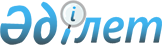 Об оказании социальной помощи на проезд на городском общественном транспорте (кроме такси) отдельным категориям граждан города Караганды
					
			Утративший силу
			
			
		
					Решение XVI сессии IV созыва Карагандинского городского маслихата от 24 декабря 2008 года N 172. Зарегистрировано Управлением юстиции города Караганды Карагандинской области 26 декабря 2008 года N 8-1-84. Утратило силу решением Карагандинского городского маслихата от 21 июня 2017 года N 171
      Сноска. Утратило силу решением Карагандинского городского маслихата от 21.06.2017 N 171 (вводится в действие по истечении десяти календарных дней после дня его первого официального опубликования).
      В соответствии с подпунктом 4 пункта 1 статьи 56 Бюджетного кодекса Республики Казахстан от 4 декабря 2008 года, статьей 6 Закона Республики Казахстан "О местном государственном управлении и самоуправлении в Республике Казахстан" от 23 января 2001 года и статьей 20 Закона Республики Казахстан "О льготах и социальной защите участников, инвалидов Великой Отечественной войны и лиц, приравненных к ним" от 28 апреля 1995 года, Карагандинский городской маслихат РЕШИЛ:
      Сноска. Преамбула с изменениями, внесенными решениями Карагандинского городского маслихата от 23.12.2010 N 440 (вводится в действие по истечении десяти календарных дней после дня их первого официального опубликования); от 16.04.2012 N 31 (вводится в действие по истечении десяти календарных дней после дня его первого официального опубликования).


      1. Обеспечить с 1 января 2009 года оказание социальной помощи на проезд на городском общественном транспорте (кроме такси) следующим категориям граждан:
      1) получателям пенсий и пособий, размеры пенсий и пособий которых не превышают восемнадцати с половиной месячных расчетных показателей;
      2) получателям специальных государственных пособий, как лицам, приравненным по льготам и гарантиям к участникам и инвалидам Великой Отечественной войны, не получающим пенсии и государственное социальное пособие;
      3) получателям государственных социальных пособий по инвалидности с детства, от трудового увечья, общего и профессионального заболевания;
      4) получателям специальных государственных пособий, как семьям погибших военнослужащих.
      Сноска. Пункт 1 с изменениями, внесенными решениями Карагандинского городского маслихата от 23.12.2009 N 300 (порядок введения в действие см. в пункте 3); от 23.12.2010 N 440 (вводится в действие по истечении десяти календарных дней после дня их первого официального опубликования).


      2. Определить социальную помощь на проезд ежемесячно в размере одного месячного расчетного показателя.
      3. Уполномоченному органу государственному учреждению "Отдел занятости и социальных программ города Караганды" (далее - Отдел):
      1) обеспечить назначение и выплату ежемесячной социальной помощи на проезд вышеуказанным категориям на лицевые счета по спискам Отдела согласно базе данных получателей пенсии и пособий; а лица, имеющие право на получение социальной помощи, не состоящие в списках Отдела, подают заявление с указанием номера лицевого счета получателя пенсии или пособия, открытого в организациях, имеющих соответствующую лицензию на осуществление банковских операций, согласно документам, подтверждающим в установленном порядке принадлежность лица к той или иной вышеуказанной категории, и банковскому поручению формы 190;
      2) заключить агентское соглашение с организациями, имеющими лицензию на осуществление банковских операции по зачислению сумм социальной помощи на проезд на лицевые счета граждан и их списанию в соответствии с банковским поручением формы 190;
      3) формировать ежемесячную потребность на выплату социальной помощи гражданам на основании актов сверки с перевозчиками, составленных по ведомостям выдачи документа на проезд;
      4) обеспечить ежемесячно предоставление списка умерших, выбывших и лишившихся права получателей социальной помощи на проезд в организации, имеющие соответствующие лицензии на осуществление банковских операций, для прекращения списания денежных средств и возвращения их на счет Отдела;
      5) произвести финансирование расходов на оказание ежемесячной социальной помощи на проезд за счет средств, предусмотренных по программе 007 "Социальная помощь отдельным категориям нуждающихся граждан по решению местных представительных органов".
      4. Признать утратившим силу решение XXVII сессии Карагандинского городского маслихата III созыва от 14 марта 2006 года N 4 "Об оказании социальной помощи на проезд на городском общественном транспорте (кроме такси) отдельным категориям граждан города Караганды" (зарегистрировано в Реестре государственной регистрации нормативных правовых актов N 8-1-25, опубликовано в газете "Взгляд на события" в N 13 (129) от 5 апреля 2006 года).
      5. Контроль за исполнением данного решения возложить на постоянную комиссию по вопросам труда, развития социальной сферы и социальной защиты населения (председатель Мухтаров Жандил Ахуанович).
      Сноска. Пункт 5 с изменениями, внесенными решением Карагандинского городского маслихата от 16.04.2012 N 31 (вводится в действие по истечении десяти календарных дней после дня его первого официального опубликования).


      6. Настоящее решение вводится в действие с 1 января 2009 года.
					© 2012. РГП на ПХВ «Институт законодательства и правовой информации Республики Казахстан» Министерства юстиции Республики Казахстан
				
Председатель очередной
ХVI сессии Карагандинского
городского маслихата IV созыва
В. Долинский
Секретарь Карагандинского
городского маслихата
К. Бексултанов
Согласовано:
Начальник
государственного учреждения
"Отдел занятости и социальных
программ города Караганды"
М. Кусаинова